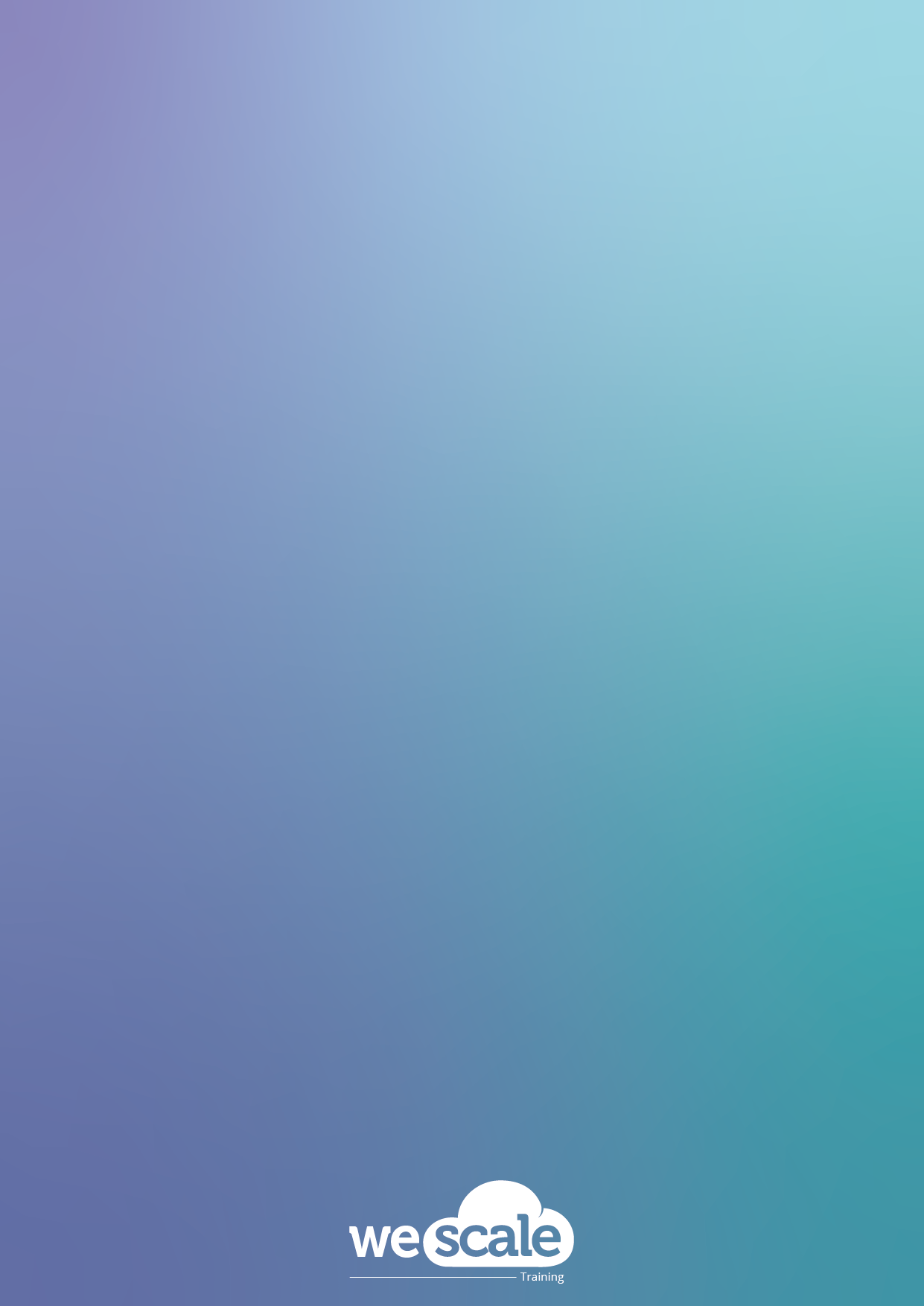 Parcours de formation Manager Programmes des Formations Manager Table des matièresFormation Manager IntroductionManager est un métier qui nécessite des connaissances théoriques mais surtout de la mise en pratique. On ne devient pas manager en un jour, c'est un processus qui nécessite de se remettre en question régulièrement. Vous souhaitez prendre du recul sur vos pratiques managériales en vous faisant challenger constructivement dans un cadre bienveillant ? Vous souhaitez savoir comment adapter votre style de management aux collaborateurs avec lesquels vous travaillez ?Dans cette formation vous aurez accès au bagage théorique nécessaire et suffisant pour vous rassurer sur vos pratiques ou bien pour une future prise de responsabilités. Mais vous aurez surtout accès à une communauté de personnes capables de vous accompagner dans votre prise de rôle de manière plus sereine.Public Manager hiérarchiquesTop management Responsable de la gestion de carrièreManagers en devenir  Pré-requisVolonté de progresser sur ses soft et hard skills managériauxObjectifsÀ l’issue de la formation manager, les stagiaires seront capables de...Adapter son style de management à ses collaborateursAdapter sa communication à son interlocuteurDéceler les leviers de motivation Intégrer ses collaborateurs dans une démarche de responsabilisationSavoir co-construire une solution gagnant-gagnantLe stagiaire deviendra membre d’un réseau, pour échanger avec les formateurs et autres managers ayant suivis la même formation (channel Slack)TarifInter-entreprise : 1 000 € HT par personne.Intra-entreprise : contactez-nous ! Nos formations sont éligibles à un financement par votre OPCO (certifié Datadock et Qualiopi)Le Programme ‘Formation Manager’ Répartition du temps 50% cours30% pratique20% échangesMéthode pédagogique La première partie de la journée sera consacrée à la théorie, l'autre moitié à la mise en pratique. Nous sommes convaincus que la confrontation à des cas concrets issus de situations réelles permettra aux stagiaires d'être plus aptes à gérer des situations réelles rencontrées sur le terrain par la suite. Le Jour 2 les stagiaires pourront profiter des connaissances du groupe pour capitaliser sur les retours d'expérience des uns et des autres. Contactez-noustraining@wescale.fr07.85.10.85.36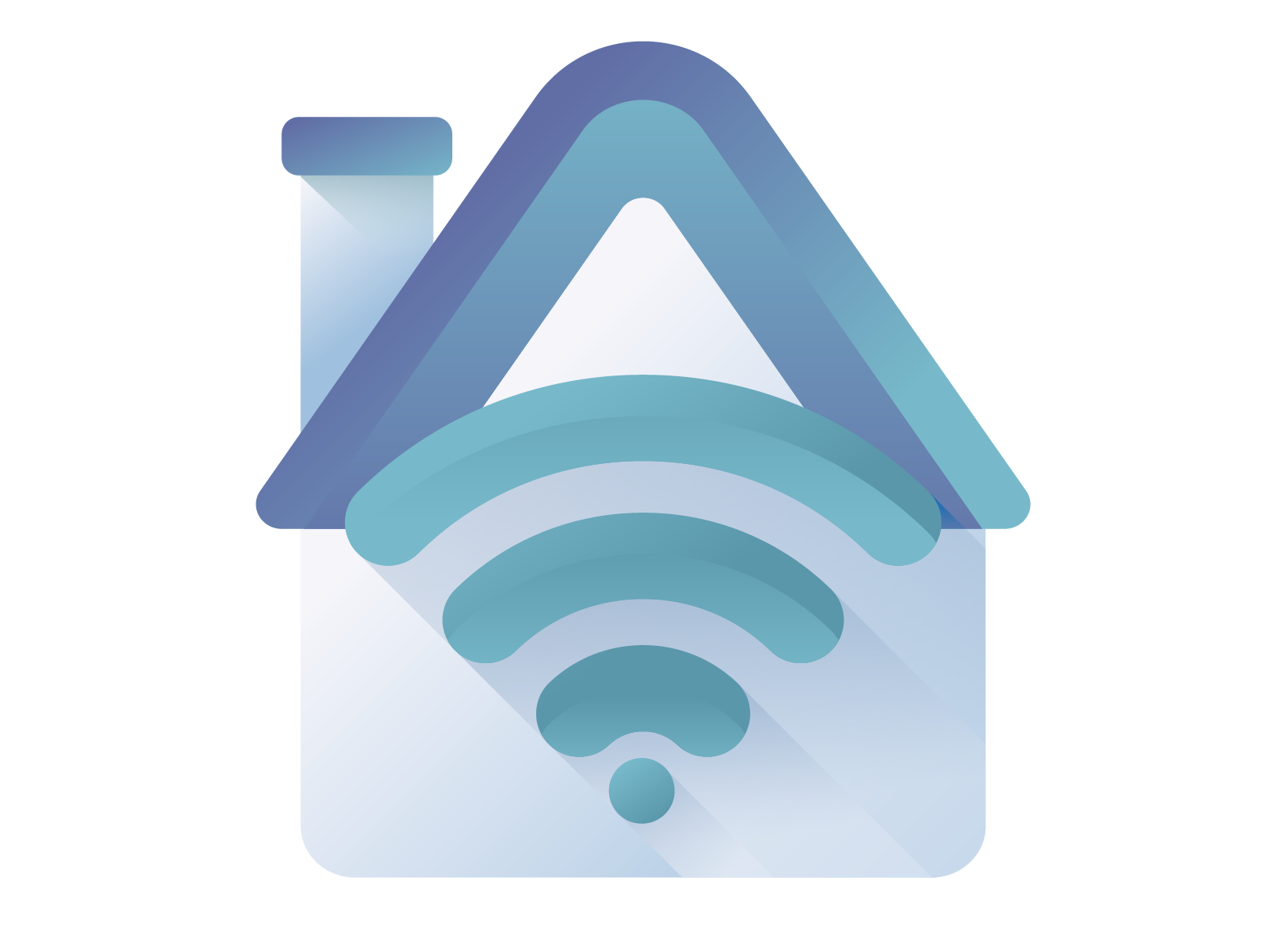 Durée et mode de dispense1,5 jours, soit 10,5 heures3 modes de dispense possibles : en présentiel chez Wescale ou dans vos locaux, à distanceSi vous souhaitez une formation dans un contexte différent, avec des moyens spécifiques, contactez-nous !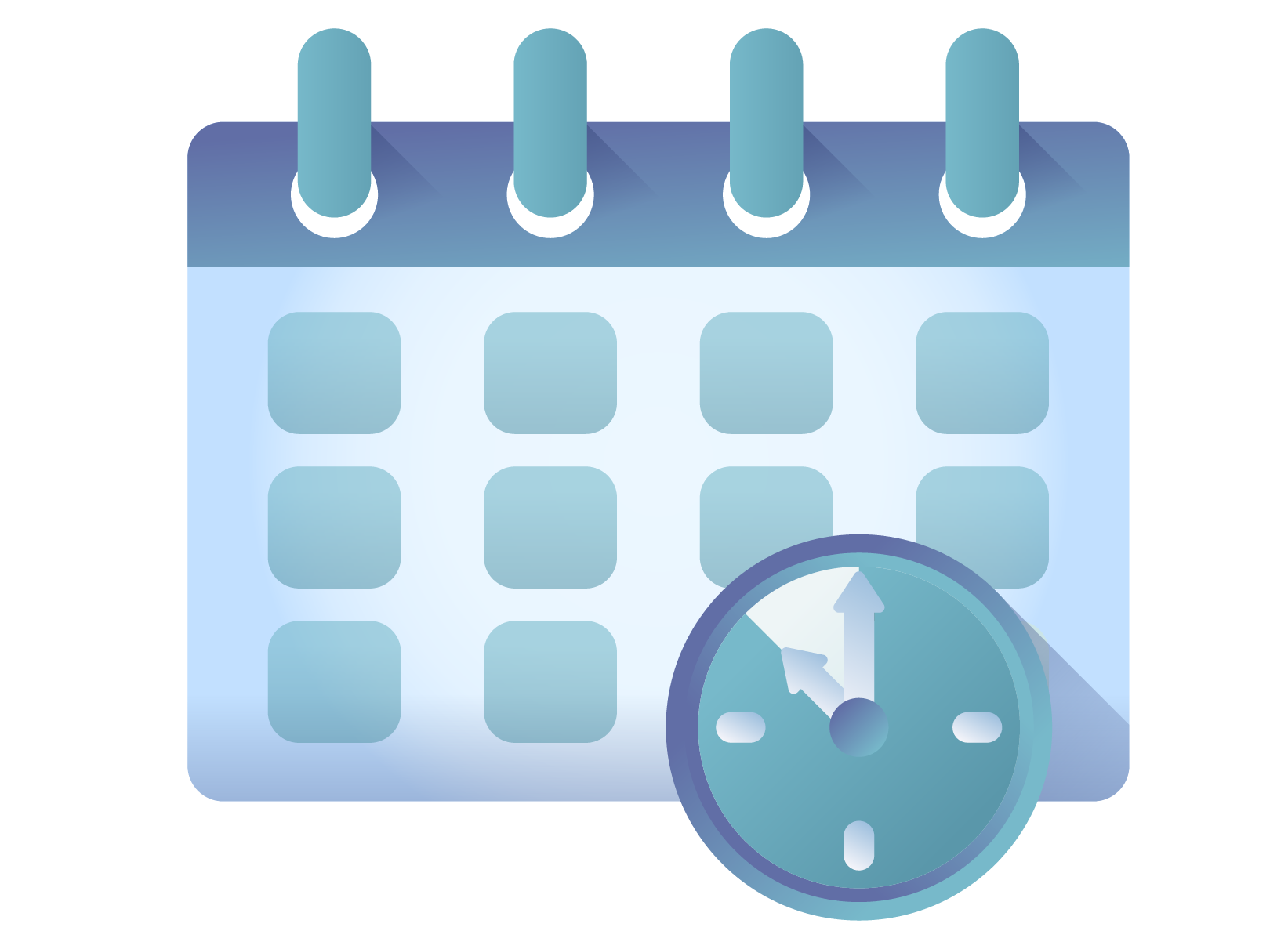 Modalités d’accèsInter-entreprise : inscription possible jusqu’à la veille de la formation, sous condition de places disponibles et de la signature de la convention de formation par les deux partiesIntra-entreprise : 6 à 8 semaines à partir de la signature de la convention de formationProgramme jour 1 Module 1 : Qu'est ce qu'un manager ? Module 2 : Adapter son style de management aux différents profils de managésModule 3 : L'autoritéModule 4 : L'assertivitéModule 5 : Réagir au besoin expriméModule 6 : MotivationModule 7 : Délégation et responsabilisationModule 8 : Gestion du feedbackDes mises en situation sur des cas réels seront proposés aux stagiaires afin de mettre en pratique les apprentissagesProgramme jour 2 Revue de cas concrets rencontrés par les stagiaires entre les 2 jours de formationMise en situation, enjeux et challenges des approches proposéesRetours sur l'Intégration à la communauté slack